                                                                                                          РЕШЕНИЕСОВЕТА НАРОДНЫХ ДЕПУТАТОВ МУНИЦИПАЛЬНОГО  ОБРАЗОВАНИЯ 
«КАМЕННОМОСТСКОЕ СЕЛЬСКОЕ ПОСЕЛЕНИЕ»№ 339__от  07  апреля 2017 года                                                                п.КаменномостскийО рассмотрении заявления Главы муниципального образования «Каменномостское сельское поселение» Киркорова Р.А. о досрочном прекращении полномочий главы муниципального образования_________________________________________________________________________________Рассмотрев заявление главы муниципального образования «Каменномостское сельское поселение» Киркорова Р.А., руководствуясь пунктом 2 части 1 и частью 3 статьи 25 Устава муниципального образования «Каменномостское сельское поселение», пунктом 2 части 6 статьи 36 Федерального закона от 06.10.2003г. №131-ФЗ «Об общих принципах организации местного самоуправления в Российской Федерации», Совет народных депутатов муниципального образования «Каменномостское сельское поселение» РЕШИЛ:1. Удовлетворить заявление главы муниципального образования «Каменномостское сельское поселение» Киркорова Романа Арсентьевича о досрочном сложении своих полномочий.2. Прекратить полномочия главы муниципального образования «Каменномостское сельское поселение» Киркорова Романа Арсентьевича досрочно с 07 апреля 2017г.3. До вступления в должность вновь избранного главы муниципального образования «Каменномостское сельское поселение» назначить исполняющим обязанности главы муниципального образования Петрова Владимира Николаевича - заместителя главы администрации муниципального образования «Каменномостское сельское поселение».4. Настоящее решение вступает в силу со дня принятия.5. Администрации опубликовать   настоящее Решение в газете «Маяк» и разместить на сайте администрации - каменномостский.рф.И.о.председателяСовета народных депутатов                                           К.В.Ничепуренко Российская ФедерацияРеспублика АдыгеяСОВЕТ НАРОДНЫХ ДЕПУТАТОВмуниципального образования«Каменномостское сельское поселение»385750, п.Каменномостский ул.Мира, 25 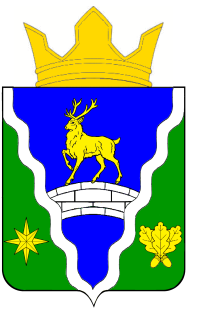 Урысые ФедерациерАдыгэ Республикэммуниципальнэ образованиеу«Каменномостскэ къоджэ псэупIэм»ИНАРОДНЭ ДЕПУТАТХЭМ Я СОВЕТ385750, п.Каменномостскэ ур.Мирэ, 25